Seymour College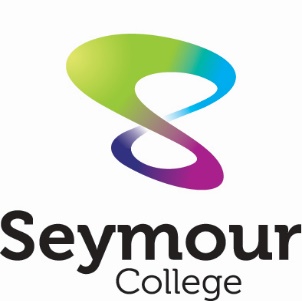 request for on-site attendance valid from 15 to 17 February 2021Received and Processed by………………………..  on (date)……………………………………Student/s name: Student/s date of birth: Student/s year level: (F-10)  I am requesting that my child/ren attend on-site learning because my child/ren is/are not able to be supervised at home and I am unable to work from home due to my work being listed as essential on the DHHS website.I have made every effort to make other arrangements with family and emergency contacts due to the concern around the virility of the current coronavirus strain.  I am also happy to further discuss this with school personnel.  (For example, there are no other adults within the household complying with the stay-at-home orders, or close family that can provide care.) If you qualified for on-site learning in 2020 it doesn’t mean you will automatically qualify for this ‘circuit breaker’ lockdown.By submitting this form, I declare that my child/ren is/are well and I will collect my child/ren as soon as is practicable upon the request of the school if my child becomes unwell.Email to: Seymour.co@education.vic.gov.au by 5pm 14 February 2021Dates required:Emergency contact details:Parent/Guardian name: _________________________________________________Signature: ____________________________________________________________     Date: _______________________________________________________________Parent/Guardian name: _________________________________________________Signature: ____________________________________________________________     Date: _______________________________________________________________